Муниципальное общеобразовательное учреждениесредняя школа им. Ф.И Толбухина Ярославского муниципального районаИсследовательская работа«Отопление мест общего пользования 
солнечной энергией»Выполнил: ученик 9 класса Смирнов РоманРуководитель:учитель технологииМарченко Н.В.Толбухино 2021Содержание.Введение.В настоящее время существует мировая тенденция к увеличению использования «зелёной энергии».  Этому есть политическое и экологическое объяснение. Каждая страна в Европе разрабатывает и выполняет свой план, так как не хочет быть зависимой от поставки энергоносителей из России. В нашей же стране государственная политика никак не стимулирует  предприятия и население использовать «зелёную энергию».Актуальность.Тепловые электростанции приводят к огромным выбросам в атмосферу вредных веществ.Проблема местного уровня, а именно в нашей школе, состоит не только в отсутствии энергоэффективных решений, но и в привычной инерции генерирующих компаний  в начале отопительного сезона и избыточном отоплении в конце. Это ведёт к всевозможным респираторным заболеваниям, как среди учеников, так и среди учителей, что в свою очередь приводит к снижению эффективности учебного процесса. Государство теряет деньги, ученики недополучают знания. Наши школы не оборудованы счётчиками тепла. Оплата за тепло производится по формулам. Но расчётное количество тепла не доходит до школы в результате теплопотерь на теплотрассе и через окна, срок службы которых давно истёк. Использование энергии Солнца для решения этой проблемы и стало темой моего проекта.Обоснование пути решения проблемы.Существует несколько решений этой проблемы. В результате поиска и оценки, самым дешёвым будет создание системы, которая использует энергию Солнца. При рассмотрении графиков инсоляции, я увидел, что в яркие осенние дни мы можем использовать не только энергию Солнца, но и накапливать её. Согласно эргономическим требованиям, комфортными температурами в учебных помещениях считаются температуры от 18С0 до 22 С0. Осенью каменное здание за ночь успевает остыть. Температура в помещении опускается до +14 С0. Решение добора этих 4-х градусов и стало темой моего проекта. Согласно тем же графикам инсоляции, на 1 квадратный метр поверхности в сентябре—октябре приходится до 2 квтхч солнечной энергии.  Но наша школа сложена из силикатного кирпича. А он имеет белый цвет.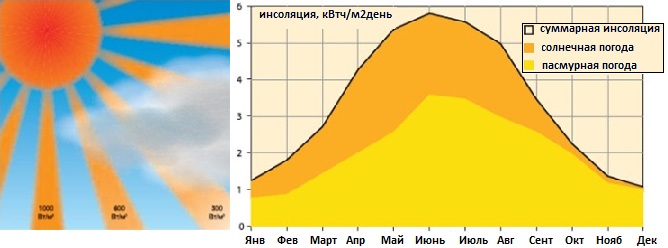 Проанализировав данные в таблице, я пришел к выводу, что просто окрасив школу в цвет цвета с наибольшим цветопоглощением мы получим дополнительно то количество тепловой энергии, которое нам не хватает.  Примером служит значительное повышение температуры в классе в яркие солнечные дни до 25…27 С0.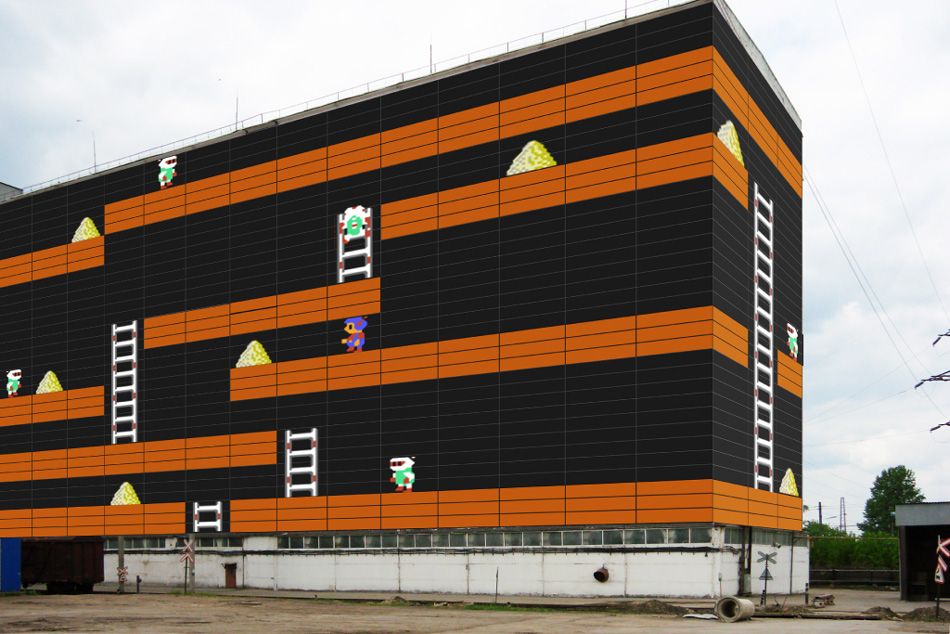 Параллельно я предлагаю сделать следующее: изготовить установить в школе несколько солнечных коллекторов, сделанных руками учеников. 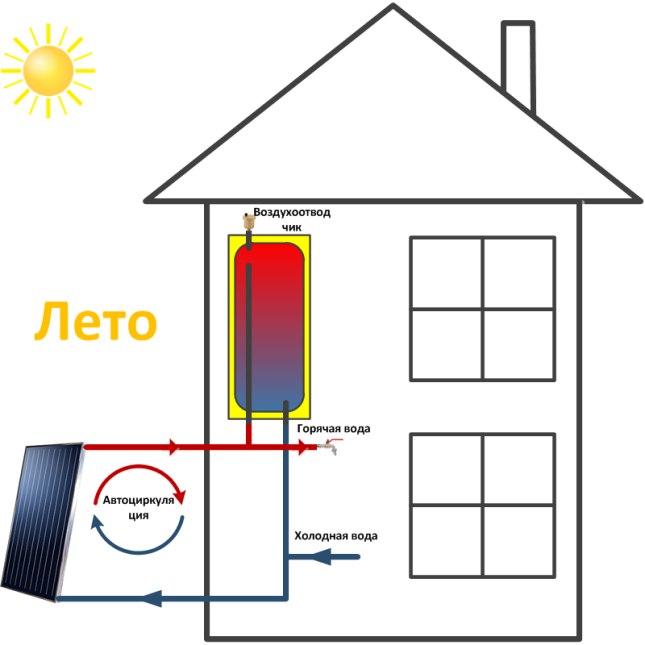  Для изготовления экспериментальной установки необходимы следующие материалы: стеклопакет коробтеплоизоляционный материалпластиковая труба чёрного цветажестьтонер(селективное покрытие)термометрзапорная арматурарасходомерОбщий рисунок установки. 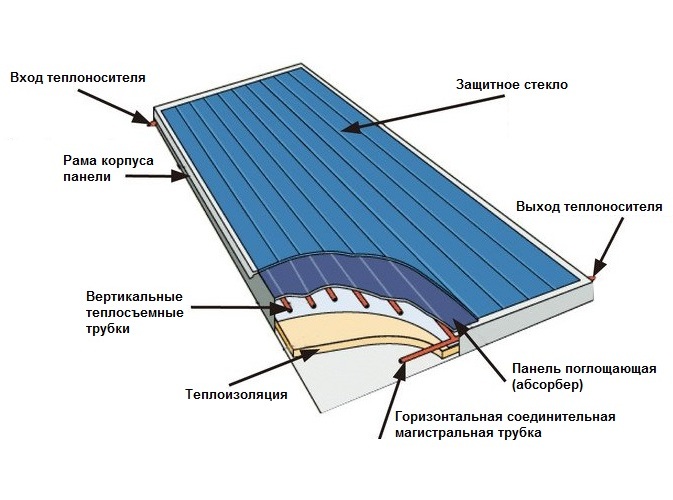 Для аккумулирования тепла  я предлагаю смонтировать бак ёмкостью 2…3 м3. Вода, нагретая за день, будет отдавать тепло ночью.На портале https://www.forumhouse.ru мной был изучен опыт изготовления и использования солнечных коллекторов как промышленного, так и самостоятельного способов изготовления. Особенно ценна была информация, сделанная участниками портала за много лет. Изучив и проанализировав данную информацию, я пришел к выводу, что можно рассчитать все параметры коллектора, необходимого в школе. Для этого мне необходимо изучить теплотехнику в старших классах. Безрасчётный метод, применяемый участниками форума на практике, на мой взгляд, в общественных помещениях не совсем корректен. Так как любой проект должен иметь под собой точный расчёт. Но получить опытные данные я смогу уже сейчас, построив действующую модель солнечного коллектора вместе  с учителем.   Также я хочу сделать упор на изучение селективных  покрытий и разработки отечественных аналогов. В доступе же сейчас есть только материалы, сделанные в США. Наши отечественные разработчики покрытий являются изготовителями коллекторов  не осуществляют продажу .Заключение.Использование энергии Солнца  для отопления общественных помещений возможно и необходимо. Но опытное внедрение необходимо проводить комплексно: с установкой счётчиков тепла,с заменой старых окон и дверей на окна со стеклопакетами.с оформлением внешних стен с премированием руководства школ при экономии энергииС экономической точки зрения это даст возможность пустить деньги, выделенные на образование. По данным Росстата 80 % средств, выделяемых на сферу образования, идёт на погашение коммунальных услуг. Также государство сэкономит на оплате листков нетрудоспособности.С точки зрения эффективности, снизится заболеваемость в учебный период. Улучшится успеваемость.Источники.https://www.youtube.com/watch?v=QMnq4hAvbBohttps://www.forumhouse.ruhttps://www.tehtab.ruhttps://www.solarhome.ruhttps://www.findpatent.ruhttps://www.forumhouse.ru/threads/149550/страницаСодержание2Введение3Актуальность4Обоснование пути решения проблемы.5Заключение9Источники10Коэффициент поглощения солнечного излучения в зависимости от цвета поверхности.Коэффициент поглощения солнечного излучения в зависимости от цвета поверхности.Цвет поверхностиКоэффициент поглощенияБелая глянцевая поверхность0.25 - 0.40Зеленая, Красная и Коричневая0.50 - 0.70Серая-темно-серая0.40 - 0.50Темно-коричневая-Синяя0.70 - 0.80Темно-синяя-Черная0.80 - 0.90